 Teyemmüm Nedir, Nasıl Yapılır?Teyemmümü Gerektiren DurumlarAşağıda açıklanan durumlarda insan abdest ve gusül yerine teyemmüm etmelidir:Abdest veya gusül için yeterli suyun olmaması.Tehlike veya başka bir engel yüzünden suya ulaşılmaması.Hastalık vb. nedenle suyun zararlı olmasından korkulması.Suyun abdest için kullanıldığında susuzluk çekileceğinden korkulması.Su elde etmenin insanın durumunu etkileyecek miktarda para verilmesini gerektirmesi.Su elde etmenin zillet ve hakarete maruz kalmayı gerektirmesi.Su bulmanın veya abdest almanın, vaktin darlığı yüzünden namazın kazaya kalmasını gerektirmesi.Suyun, sadece necaseti beden ve elbiseden gidermeye yetip abdeste yetmemesi.Suyun kullanıldığı takdirde başka birisinin ölmesinden veya hasta olmasındanNelere Teyemmüm Edilir?1- Toprak ve kum.  2- Taş, kaya ve kesek (topraktan kazılmış irice parça). 3- Çakıl ve yer denilebilecek temiz olan her şey.Teyemmümün ŞartlarıSadece yukarıda sayılan şeylerin üzerine teyemmüm edilmelidir.Üzerine teyemmüm edilen şey pâk olmalıdır.Üzerine teyemmüm edilen şey gasp edilmemiş olmalıdır.Üzerinde durularak teyemmüm edilen yer gasp edilmemiş olmalıdır.Teyemmüm organları pâk olmalıdır. dersimiz.netTeyemmüm organlarında yüzük vs. gibi engeller bulunmamalıdır.Teyemmüm amelleri sırasına göre yapılmalıdır.Teyemmüm amelleri peş peşe ve aralıksız yapılmalıdır.Kişinin bizzat kendisi teyemmüm etmeli ve insana başkası teyemmüm ettirmemelidir.Teyemmümü Bozan Şeyler1- Abdesti bozan her şey.2- Teyemmümü gerektiren durumun giderilmesi.İlk önce teyemmüm etmeye niyet edilip, eûzü besmele çekilerek her iki elin iç kısmı birlikte, üzerine teyemmüm edilmesi doğru olan bir şeyin üzerine bir kere vurulur. 1. şekilde olduğu gibi.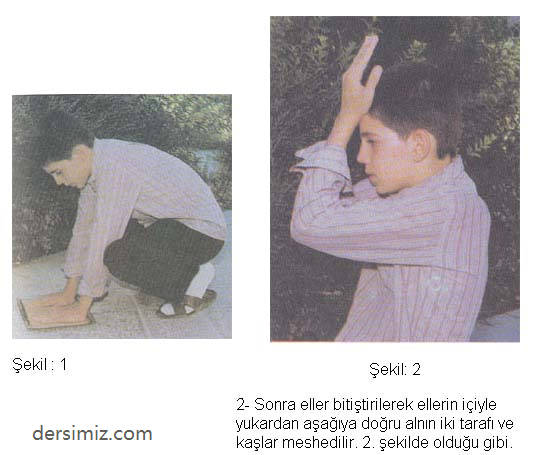 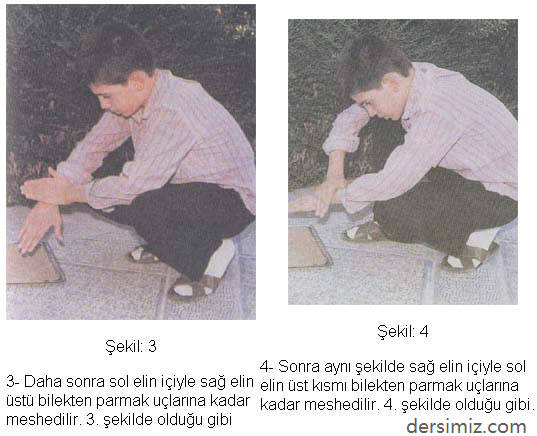 